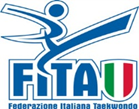 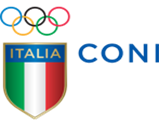                        COMITATO REGIONALE CAMPANIAVia A. Longo ,46/e – Palazzo CONI 80127 NapoliTHE OLYMPIC DREAM CAP 2023SQUADRA CADETTI A MASCHILE Tecnici: DI MEO VINCENZO -  BUONOCORE GENNARO*-33 kg 	SCOTTO DI CARLO FILIPPO		LIMODIO GABRIEL-37 kg		DELLA PIA GIUSEPPE-41 kg 		ILLIANO CIPRIANO-45 kg 		STRIGAGNOLO LUIGI*-49 kg 	PELLEGRINO CARMINEILLIANO SALVATORE-53 kg		GERRONE MATTIA-57 kg 		DI PALO FRANCO-61 kg		ARRIGO RAFFAELE-65 kg		CINQUEGRANA GIUSEPPE+65 kg 		VINCIPROVA ANTONIOSQUADRA CADETTI A FEMMINILE Tecnici: SANTORO DANIELA - CIRILLO SALVATORE-37 kg 		ROMANO CHIARA-41 kg 		SCOTTO D’ANIELLO NOEMI*-44 kg 		SECCIA ELEONORAESSABAI FATIMADEL VAGLIO NADIA-47 kg 		CRISCUOLO MARTINA-51 kg 		DE VECCHIS SARA-55 kg 		PARIANTE FRANCESCA PIO-59 kg 		LORETO CATERINADa definire ancora il titolare della categoria     La segretariaANNA D’ANGELO